Nestlé støtter opprop for matsikkerhet ved G20 møtet 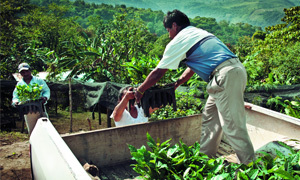 Nestlé og andre ledende dagligvareleverandører ber privat og offentlig sektor jobbe sammen for å sikre nok mat til alle ved å øke investeringer for globale bærekraftige matprogrammer. Nestlé er medlem av Business 20 (B20) Task Force on Food Security, som har laget en handlingsplan for å øke landbruksproduksjonen og produktiviteten med 50%, og samtidig bedre livsvilkårene for småskala bønder. Nestlés konsernsjef, Paul Bulcke deltok i et arbeidsgruppemøte ved G20 summit in Los Cabos, Mexico sammen med ledere fra andre selskap og interesseorganisasjoner. Tilgjengelig mat til pris man har råd til  ”Vi må øke forskning på effektiv produksjon av næringsrik mat, og samtidig sikre at maten er tilgjengelig til priser man har råd til”, sier Paul Bulcke. “Dette inkluderer forbedret logistikk, infrastruktur og transportsystem for å sikre at de som trenger mat også får det”.  ”Dere kan regne med Nestlés fortsatte støtte”, fortsatte han. ”Dette er vår måte å drive forretning på, vi kaller det ‘Creating Shared Value’ – og målet er å skape verdier både for våre aksjonærer, men og for de samfunnene vi er tilstede i. Bulcke fortsatte med å si at for å garantere tilgang til mat må landbrukssektoren óg spille en viktig rolle ved å fokusere på den akutte vannmangelen. Han pekte på undersøkelser som viser at om nåværende trend fortsetter, kommer livsvilkårene for 1/3 av verdens befolkning å være påvirket av vannmangel allerede i 2020! Vannmangelen tilsvarer vannforbruket som trengs for å dyrke 30% av verdens kornproduksjon! Over hele verden arbeider Nestlé med å styrke leddet mellom bønder og matvaremarkeder. De siste 12 årene har selvskapet kontinuerlig økt sitt samarbeide med bønder og markeder om langsiktig bærekraftig landbruk - Sustainable agriculture practices. I 2010 bidrog Nestlé med over 45 millioner US dollar i økonomisk bidrag til mer enn 32 000 bønder, helt uforpliktende. Les mer om G20 møtet her: www.nestle.com/Media/NewsAndFeatures/Pages/G20-food-security.aspxFor mer informasjon, vennligst kontakt Marianne Hardeng Aaberg 